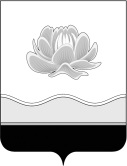 Российская ФедерацияКемеровская область - КузбассМысковский городской округСовет народных депутатов Мысковского городского округа(шестой созыв)Р Е Ш Е Н И Еот 18 мая 2022г. № 34-нО внесении изменений в решение Мысковского городского Совета народных депутатов от 23.10.2008 № 1-н «Об утверждении Положения о пенсиях за выслугу лет лицам, замещавшим муниципальные должности Мысковского городского округа, и муниципальным служащим Мысковского городского округа»ПринятоСоветом народных депутатовМысковского городского округа17 мая 2022 годаВ соответствии со статьей 24 Федерального закона от 02.03.2007 № 25-ФЗ «О муниципальной службе в Российской Федерации», статьей 8 Закона Кемеровской области от 30.06.2007 № 103-ОЗ «О некоторых вопросах прохождения муниципальной службы», статьей 5 Закона Кемеровской области от 25.04.2008 № 31-ОЗ «О гарантиях осуществления полномочий лиц, замещающих муниципальные должности», Законом Кемеровской области от 07.06.2008 № 50-ОЗ «О пенсиях за выслугу лет лицам, замещавшим государственные должности Кемеровской области, и должности государственной гражданской службы Кемеровской области», руководствуясь статьей 32 Устава Мысковского городского округа, Совет народных депутатов Мысковского городского округа р е ш и л:1. Внести в решение Мысковского городского Совета народных депутатов от 23.10.2008 № 1-н «Об утверждении Положения о пенсиях за выслугу лет лицам, замещавшим муниципальные должности Мысковского городского округа, и муниципальным служащим Мысковского городского округа» (в редакции решений от 18.06.2009 № 43-н, от 17.09.2009 № 59-н, от 23.12.2010 № 84-н, от 29.12.2012 № 82-н, от 23.05.2013 № 31-н, от 22.03.2016 № 19-н, от 19.04.2016 № 28-н, от 17.05.2016 № 33-н, от 25.01.2017 № 3-н) (далее - решения) следующие изменения:1.1. преамбулу решения изложить в следующей редакции:«В соответствии со статьей 24 Федерального закона от 02.03.2007 № 25-ФЗ «О муниципальной службе в Российской Федерации», статьей 8 Закона Кемеровской области от 30.06.2007 № 103-ОЗ «О некоторых вопросах прохождения муниципальной службы», статьей 5 Закона Кемеровской области от 25.04.2008 № 31-ОЗ «О гарантиях осуществления полномочий лиц, замещающих муниципальные должности», Законом Кемеровской области от 07.06.2008 № 50-ОЗ «О пенсиях за выслугу лет лицам, замещавшим государственные должности Кемеровской области, и должности государственной гражданской службы Кемеровской области», руководствуясь статьей 32 Устава Мысковского городского округа, Совет народных депутатов Мысковского городского округа»;1.2. пункт 5 изложить в следующей редакции:«5. Контроль за исполнением настоящего решения возложить на комитет Совета народных депутатов Мысковского городского округа по  развитию местного самоуправления и безопасности, администрацию Мысковского городского округа.»;1.3. в Положение о пенсиях за выслугу лет лицам, замещавшим муниципальные должности Мысковского городского округа, и муниципальным служащим Мысковского городского округа, утвержденное решением, внести следующие изменения:1.3.1. пункт 2 статьи 1 изложить в следующей редакции:«2. Условием назначения пенсии лицам, замещавшим муниципальные должности Мысковского городского округа, является назначение страховой пенсии по старости, в том числе назначенной досрочно, страховой пенсии по инвалидности в соответствии с Федеральным законом «О страховых пенсиях», пенсии по старости, инвалидности, за выслугу лет (за исключением пенсии за выслугу лет лицам, указанным в подпункте 1 пункта 1 статьи 4 Федерального закона «О государственном пенсионном обеспечении в Российской Федерации») в соответствии с Федеральным законом «О государственном пенсионном обеспечении в Российской Федерации» (далее также - пенсии по муниципальному пенсионному обеспечению) либо пенсии в соответствии с Законом Российской Федерации «О занятости населения в Российской Федерации». При этом лицам, получающим пенсию за выслугу лет в соответствии с Федеральным законом «О государственном пенсионном обеспечении в Российской Федерации», указанным в настоящем пункте, пенсия назначается при условии достижения возраста 65 и 60 лет (соответственно мужчины и женщины) (с учетом положений, предусмотренных приложением 6 к Федеральному закону «О страховых пенсиях»).»;1.3.2. в пункте 2.1 статьи 2 слова «Федеральной службе войск» заменить словом «войсках»;1.3.3. пункт 2 статьи 3 изложить в следующей редакции:«2. Условием назначения пенсии лицам, указанным в пункте 1 настоящей статьи, является назначение страховой пенсии по старости, в том числе назначенной досрочно, страховой пенсии по инвалидности в соответствии с Федеральным законом «О страховых пенсиях», пенсии по старости, инвалидности, за выслугу лет (за исключением пенсии за выслугу лет лицам, указанным в подпункте 1 пункта 1 статьи 4 Федерального закона «О государственном пенсионном обеспечении в Российской Федерации») в соответствии с Федеральным законом «О государственном пенсионном обеспечении в Российской Федерации» либо пенсии в соответствии с Законом Российской Федерации «О занятости населения в Российской Федерации». При этом лицам, получающим пенсию за выслугу лет в соответствии с Федеральным законом «О государственном пенсионном обеспечении в Российской Федерации», указанным в настоящем пункте, пенсия назначается по достижении ими в соответствующем году возрастов, указанных в приложениях 5 и 6 к Федеральному закону «О страховых пенсиях».»;1.3.4. в пункте 1.1 статьи 4 слова «Федеральной службе войск» заменить словом «войсках»;1.3.5. в подпункте 2 пункта 5 статьи 5 после слов «О страховых пенсиях», дополнить словами «суммы, полагающейся в связи с валоризацией пенсионных прав в соответствии с Федеральным законом «О трудовых пенсиях в Российской Федерации»,»;1.3.6. в пункте 3 статьи 7 слова «может выплачиваться» заменить словом «выплачивается»;1.3.7. пункт 2 статьи 8 изложить в следующей редакции:«2. Лица, являющиеся получателями пенсии и выехавшие на постоянное место жительства за пределы Мысковского городского округа, обязаны представлять ежегодно в уполномоченный орган документ, подтверждающий факт нахождения его в живых, если иное не установлено администрацией Мысковского городского округа. Перечень документов, подтверждающих указанный факт, порядок и срок их представления в уполномоченный орган утверждаются администрацией Мысковского городского округа.»;1.3.8. подпункт 3 пункта 1 статьи 10 изложить в следующей редакции:«3) при непредставлении получателем пенсии документа, указанного в пункте 2 статьи 8 настоящего Положения, - с 1-го числа месяца, следующего за месяцем, в котором он должен представлять в уполномоченный орган документ, подтверждающий факт нахождения его в живых, если иное не установлено администрацией Мысковского городского округа;»;1.3.9. пункт 2 статьи 12 дополнить словами «об индексации пенсии».1.3.10. в пункте 1 статьи 13 слова «Кемеровской области» заменить словами «Кемеровской области - Кузбасса».2. Настоящее решение направить главе Мысковского городского округа для подписания и опубликования (обнародования) в установленном порядке.3. Настоящее решение вступает в силу со дня, следующего за днем его официального опубликования.4. Контроль за исполнением настоящего решения возложить на комитет Совета народных депутатов Мысковского городского округа по развитию местного самоуправления и безопасности.Председатель Совета народных депутатов                                               А.М.КульчицкийМысковского городского округа   Глава Мысковского городского округа			                        Е.В.Тимофеев